PLAN DE FORMACIÓN “CONFERENCIAS DE LOS LUNES” 16:15.- Presentación de la sesión. 16:30.-  Últimas Sentencias sobre telefonía móvil. Detalle y alcance de las mismas sobre los consumidores: Acción colectiva ejercitada frente a Orange respecto la facturación ilícita y la inclusión en registro de morosos. Indemnización por daños morales por la inclusión en registros de morosos. Acción colectiva ejercitada frente a Vodafone para la liberalización de los terminales de forma gratuita e indemnización por daños y perjuicios. Contratos vinculados de compraventa y financiación en el consumo: 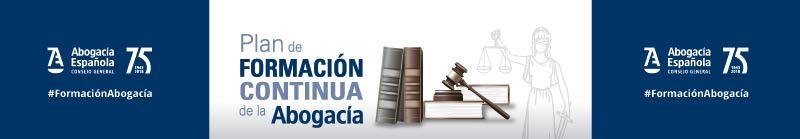 Contratos vinculados de consumo: Régimen legal y requisitos Tutela jurídica del consumidor: Posibles excepciones y acciones judiciales La pérdida sobrevenida de eficacia del contrato principal conlleva la del préstamo: Sentencias de la Audiencia Provincial de Barcelona de 27 de marzo de 2018 y del Tribunal Supremo de 24 de noviembre de 2016. Ponentes: Dña. Cristina Vallejo Ros. Abogada. Profesora en el Master de Acceso a la Abogacía en UB. Diputada de Formación en la Junta de Gobierno ICAB.  Dña. Rosana Pérez Gurrea. Abogada. Profesora del Máster de Acceso a la Abogacía en la UOC y miembro de la Subcomisión del CGAE sobre Defensa de la Competencia y Derechos de los Consumidores. 18:30.- Final de la sesión. Coordinador: D. Juan Antonio García Cazorla. Abogado. Consejero del Consejo General de la Abogacía Española.  LUNES 8 DE OCTUBRE 2018 DERECHOS DE LOS CONSUMIDORES: ÚLTIMAS SENTENCIAS SOBRE TELEFONÍA MÓVIL Y CONTRATOS VINCULADOS DE COMPRAVENTA Y FINANCIACIÓN EN EL CONSUMO 